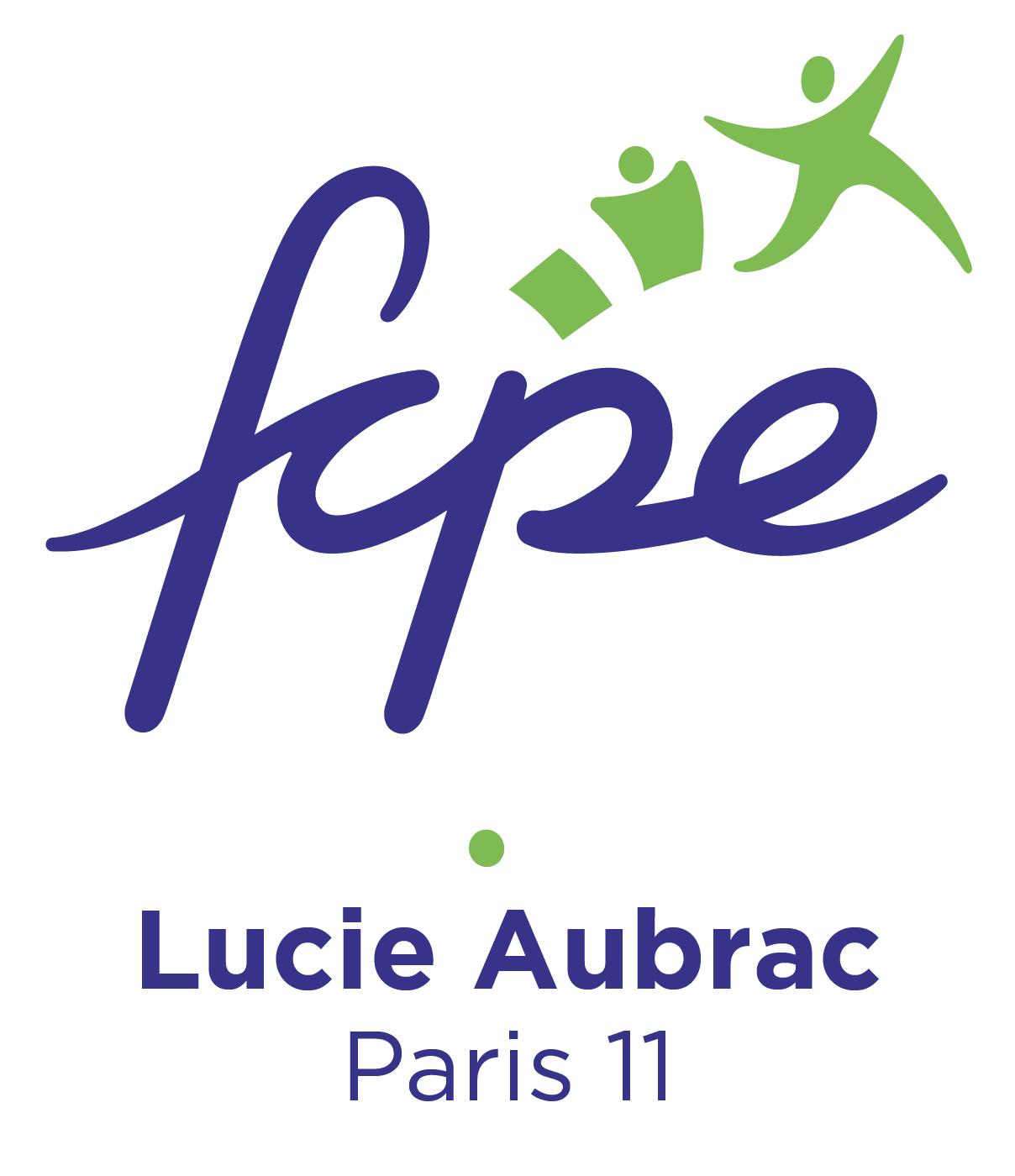 Compte Rendu du conseil de classe de 3CÉtabli par les parents délégués FCPE de la classe Liste des présents :​ Principale (préside le conseil) : Mme MENGIN Professeur principal : Mme RODRIGUEZ CPE : Absent  Enseignants : Mme Rodriguez,Mme  Lachlan, Mme Sevenat , Mme Bernardo, Mme Canteux, Mme Ritaly,Mr Barny, Mr Gilles. Mr Bour Psychologue EN Délégués des élèves :Elsa Bidegain--Kouchner et Hugo Mota Vieira Délégués des parents : Mmes Sandos Habachi et Gildas Gambie  Appréciation générale du professeur principal,           : Classe dynamique, agréable avec un bon état d’esprit . l’ensemble des professeurs ont plaisir à travailler avec la classe. Bon niveau de classe.  11 élèves avec une moyenne supérieure à 15  8 élèves entre 12 et 15 2 élèves entre 10 et 12  3 élèves avec une moyenne inférieure à 10 . Mr Bour Psychologue de l’éducation Nationale s’occupe​ de l’orientation au collège, il est présent tous les vendredis de 9h30 à 17h ou au CIO le Jeudi.Le cahier pour prendre rdv se trouve à la loge. Les dates des portes ouvertes des lycées seront données aux élèves ou à consulter sur le site de l'académie de Paris à partir de janvier. Une réunion à propos de l’orientation aura lieu le 14 janvier 2020. Appréciation des professeurs : Appréciation d’ensemble de chaque professeur sur sa matière Mr Barny (EPS):​ Classe agréable et sportive. Mr Barny trouve qu’il y a eu une bonne constitution des classes de 3èmes.  Mr Gilles ( physique-chimie) : Classe agréable, ils ont tous envie de travailler, bonne volonté. Mme Canteux ( histoire-Géographie):​ Classe dynamique, agréable avec un bon esprit d’entraide. 8 élèves très bon et 5 qui s’accrochent. Mme Lachlan ( anglais ):​ Rejoint ses collègues cependant elle soulève des bavardages. Mme Ritaly (SVT) :​ Ambiance agréable et au travail avec 6 élèves avec une moyenne supérieure à 15 et 2 à moins de 10. Mme Bernardo (Francais):​ Bonne tête de classe cependant les bavardages créent des pertes de temps.  5 Elèves vraiment en difficulté.  Délégués élèves : Bonne ambiance, classe très agréable pour travailler, solidaire. Ils prévoient de mettre en place un tutorat en binôme. Délégués parents : A défaut de voyages linguistiques, il serait bien de mettre en place des correspondances en langues. 9 félicitations compliments encouragements  Rappel :  Lundi 6/01 Rendu du rapport de stage Mercredi 21/01 Oral de stage  Jeudi 23 et vendredi 24/01 1er brevet blanc Mail ​: fcpe.paris11.collegeaubrac@gmail.com Notre blog ​: ​http://fcpe75-lucie-aubrac.hautetfort.com Pour adhérer à la FCPE​ : ​https://www.fcpe75.org/oui-jadhere-en-ligne/ FCPE LUCIE ET RAYMOND AUBRAC 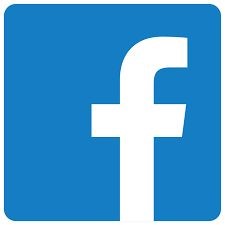 